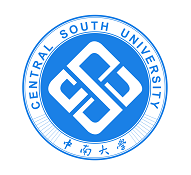 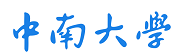 专业硕士学位论文“双盲”评审意见书中南大学学位评定委员会一、专业硕士学位论文自评（由研究生本人填写，可加页）二、专家评审三、评审专家信息项论文题目：领域方向：领域名称：论文编号：（学号）评审编号：（学号）+a（a为第1次送，b为2次）+ (01，02)主要创新（简洁明了,每项不超过100字,并说明对应的章节）：有待深入探索之处：专家对论文的评价意见（请您对本学位论文的文献综述、选题、理论知识、技术方法与实践能力、应用价值、论文规范性、是否达到专业硕士学位水平等进行评价）学位论文的不足之处和修改建议：学位论文的不足之处和修改建议：学位论文的不足之处和修改建议：学位论文的不足之处和修改建议：学位论文的不足之处和修改建议：学位论文的不足之处和修改建议：学位论文的不足之处和修改建议：学位论文的不足之处和修改建议：学位论文的不足之处和修改建议：专家对学位论文的分项评价：    （请您对本学位论文的选题与文献综述、理论知识、技术方法与能力、应用价值、论文规范性、是否达到学位要求等进行评价，并请在相应栏目内画“О”或“√”）专家对学位论文的分项评价：    （请您对本学位论文的选题与文献综述、理论知识、技术方法与能力、应用价值、论文规范性、是否达到学位要求等进行评价，并请在相应栏目内画“О”或“√”）专家对学位论文的分项评价：    （请您对本学位论文的选题与文献综述、理论知识、技术方法与能力、应用价值、论文规范性、是否达到学位要求等进行评价，并请在相应栏目内画“О”或“√”）专家对学位论文的分项评价：    （请您对本学位论文的选题与文献综述、理论知识、技术方法与能力、应用价值、论文规范性、是否达到学位要求等进行评价，并请在相应栏目内画“О”或“√”）专家对学位论文的分项评价：    （请您对本学位论文的选题与文献综述、理论知识、技术方法与能力、应用价值、论文规范性、是否达到学位要求等进行评价，并请在相应栏目内画“О”或“√”）专家对学位论文的分项评价：    （请您对本学位论文的选题与文献综述、理论知识、技术方法与能力、应用价值、论文规范性、是否达到学位要求等进行评价，并请在相应栏目内画“О”或“√”）专家对学位论文的分项评价：    （请您对本学位论文的选题与文献综述、理论知识、技术方法与能力、应用价值、论文规范性、是否达到学位要求等进行评价，并请在相应栏目内画“О”或“√”）专家对学位论文的分项评价：    （请您对本学位论文的选题与文献综述、理论知识、技术方法与能力、应用价值、论文规范性、是否达到学位要求等进行评价，并请在相应栏目内画“О”或“√”）专家对学位论文的分项评价：    （请您对本学位论文的选题与文献综述、理论知识、技术方法与能力、应用价值、论文规范性、是否达到学位要求等进行评价，并请在相应栏目内画“О”或“√”）评价项目A（优秀）A（优秀）B（良好）B（良好）B（良好）C（合格）D（不合格）D（不合格）选题与综述理论知识方法与能力应用价值论文规范性总体评价对学位论文水平评价对学位论文水平评价结 论结 论对答辩的意见对答辩的意见对答辩的意见结 论 达到硕士学位水平 达到硕士学位水平 同意答辩 同意答辩 同意答辩 基本达到硕士学位水平 基本达到硕士学位水平 修改论文后答辩 修改论文后答辩 修改论文后答辩 未达到硕士学位水平 未达到硕士学位水平 不同意答辩 不同意答辩 不同意答辩评审编号：本页内容保密    说明：（1）本页内容保密，不提交给答辩委员会。评审意见书收回后，本页与评阅意见分离，由二级研究生培养单位专人保存。（2）在答辩材料归档时，本页与学位论文评阅意见书对应后，直接送校档案馆归档。    说明：（1）本页内容保密，不提交给答辩委员会。评审意见书收回后，本页与评阅意见分离，由二级研究生培养单位专人保存。（2）在答辩材料归档时，本页与学位论文评阅意见书对应后，直接送校档案馆归档。    说明：（1）本页内容保密，不提交给答辩委员会。评审意见书收回后，本页与评阅意见分离，由二级研究生培养单位专人保存。（2）在答辩材料归档时，本页与学位论文评阅意见书对应后，直接送校档案馆归档。    说明：（1）本页内容保密，不提交给答辩委员会。评审意见书收回后，本页与评阅意见分离，由二级研究生培养单位专人保存。（2）在答辩材料归档时，本页与学位论文评阅意见书对应后，直接送校档案馆归档。    说明：（1）本页内容保密，不提交给答辩委员会。评审意见书收回后，本页与评阅意见分离，由二级研究生培养单位专人保存。（2）在答辩材料归档时，本页与学位论文评阅意见书对应后，直接送校档案馆归档。    说明：（1）本页内容保密，不提交给答辩委员会。评审意见书收回后，本页与评阅意见分离，由二级研究生培养单位专人保存。（2）在答辩材料归档时，本页与学位论文评阅意见书对应后，直接送校档案馆归档。    说明：（1）本页内容保密，不提交给答辩委员会。评审意见书收回后，本页与评阅意见分离，由二级研究生培养单位专人保存。（2）在答辩材料归档时，本页与学位论文评阅意见书对应后，直接送校档案馆归档。    说明：（1）本页内容保密，不提交给答辩委员会。评审意见书收回后，本页与评阅意见分离，由二级研究生培养单位专人保存。（2）在答辩材料归档时，本页与学位论文评阅意见书对应后，直接送校档案馆归档。    说明：（1）本页内容保密，不提交给答辩委员会。评审意见书收回后，本页与评阅意见分离，由二级研究生培养单位专人保存。（2）在答辩材料归档时，本页与学位论文评阅意见书对应后，直接送校档案馆归档。    说明：（1）本页内容保密，不提交给答辩委员会。评审意见书收回后，本页与评阅意见分离，由二级研究生培养单位专人保存。（2）在答辩材料归档时，本页与学位论文评阅意见书对应后，直接送校档案馆归档。专家签名职 称是否博导是否博导所在学科研究方向专家对该论文所涉及领域的熟悉程度专家对该论文所涉及领域的熟悉程度熟  悉比较熟悉比较熟悉比较熟悉一  般一  般不太熟悉(建议退回)不太熟悉(建议退回)专家对该论文所涉及领域的熟悉程度专家对该论文所涉及领域的熟悉程度专    家所在单位通讯地址邮政编码联系电话联系电话传    真日    期日    期寄回地址其他说明